Thatcham Town Cricket Club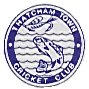 Founded 1878JUNIOR REGISTRATION AND MEMBERSHIP FOR 2024Dear Parent/Guardian,We look forward to you joining us for cricket at Browns Sports Field in 2024.We would be grateful if you could complete the attached Junior Registration / Membership Form.  For the safety of your child it is important that the club is informed of any medical condition or allergies that may be relevant should your child fall ill or be involved in an accident at the club.WHAT MEMBERSHIP BRINGSMembership of the club entitles your child to training sessions throughout the summer, (weather permitting).  In addition, your family is welcome to use the facilities of the clubhouse.  Please note that your membership fee does not include the cost of playing in matches – match fees are paid separately at a rate of £2.50 per player per match.  MEMBERSHIP FEESThe Annual General Meeting agreed that juniors’ membership for this year will be £65, made up of a £35 subscription and a £30 donation to the club.  If the £30 is agreed by you to be taken as Gift Aid, then the club can claim back an extra £7.50 from HMRC (£30 x 25% = £7.50).For any siblings the reduced membership of £55 (£35 subscription and a £20 voluntary donation) continues. If you were a member last year, you may well have already filled in the Gift Aid form and might not need to fill in another.  You will notice that the membership form states that you can in effect join the club just for the £35 subscription.  It is of course hoped that you will still be willing to pay the full amount of £65 so the club can invest further funds in the juniors’ section.PAYMENT OPTIONSBelow are the payment methods that we offer:Bank transfer or Internet banking.  This is the preferred and safest method to ensure your membership fee is received. Use these bank details:Sort code: 	40-44-52Account No: 	01071866Reference:	Please use the age group followed by the junior’s surname (e.g for John	Smith in the Under 13s use U13SMITH)Alternatively, please hand cash or a cheque (made payable to Thatcham Town Cricket Club), to your team manager after training.  Please print your name and contact details on the reverse of the cheque. PARENT HELPERSThe club has a group of qualified coaches who regularly help with training sessions, but we can always do with parent helpers.  The role you undertake can be as big or small as you like – the person who collects match fees is helping to reduce the load on the coach.  Others might have some basic cricketing skills and might want to help out during coaching sessions or help out with scoring or umpiring.Alternatively, you may have other skills or experience that you would be willing to share with the club.  For example, if ten people said they would run the Friday night barbecue just once in the summer (two hours work?) that would make it a lot easier to run.  There are many different skills that the club needs very occasionally and it would be good to know who we could call on to help us.  Answering the question on the form does not commit you to anything and you will not have to join any committees or commit any more time than you feel comfortable with.  Please talk to either Eddie Wylie or Simon Lewis if you think you could help.Many thanks from the Management Committee	Thatcham Town Cricket ClubFounded 1878JUNIOR REGISTRATION / MEMBERSHIP FORM 2024SubscriptionJunior membership fees for 2024 are now due.  Please could you complete this form and the Gift Aid form (if you haven’t filled one in previously), and send them together with your payment. Please see the separate sheet for information on how you can pay.Contact Details (Parent/Guardian)Emergency & Medical DetailsJUNIOR REGISTRATION / MEMBERSHIP FORM 2024Parental PermissionsIn event of emergency:Thatcham Town CC has permission to seek medical attention? ( YES / NO )Thatcham Town CC has permission for the junior to be driven in car in an emergency? ( YES / NO )The club appreciates that for a child’s and adult’s protection, no child should, in normal circumstances, be alone in a car with a non-family member. This situation will be avoided unless circumstances dictate that it is unavoidable.Thatcham Town CC has permission for the junior to be driven to/from matches? ( YES / NO )Safety - Helmet WearingThe ECB directive is that all players aged under 18, when playing senior cricket, must wear a cricket helmet with faceguard when batting against a hard ball or standing up when keeping wicket.  Its very strong guidance is that this should apply to all junior cricket as well and most clubs, schools and leagues comply with this.  Thatcham Town CC agrees with this guidance and its policy is to comply with it.Senior CricketThe club fields three league sides on Saturdays and a Sunday side playing friendly matches and there are likely be opportunities during the season for captains to integrate juniors. It is the club’s policy to give juniors the chance to play senior cricket as soon as their abilities allow, bearing in mind that their safety is paramount at all times.Would you like your child to be considered for selection when appropriate? ( YES / NO )Photography/Video UsageAt certain times photos/videos may be taken for coaching purposes, for club records (e.g. for display in the clubhouse or on the clubs website) or to promote cricket and the club within the local community (e.g. in the local press).Can your child’s image be used in such circumstances? ( YES / NO )Declaration (Gift Aid)I agree to pay the subscription for the year and would also like to make a donation to the club. I understand that I do not have to make a donation and that I can join the club by paying only the subscription fee of £20 (£15 for siblings).FOR PARENTS/GUARDIANS:Do you have a skill or experience that you would be willing to help the club with? You decide how much you want to help… even just 2 hours/year running a barbecue would really make a difference!Thatcham Town Cricket ClubFounded 1878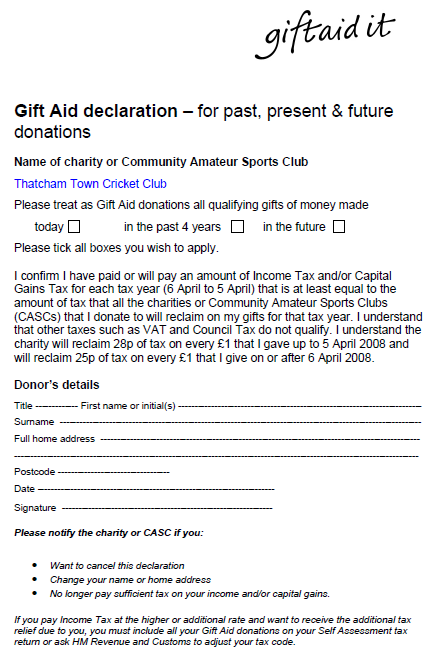 Members Thames Valley Cricket League	Affiliated Berkshire County Cricket Club	Affiliated Club Cricket ConferenceMembers Berkshire Youth Cricket League	Affiliated England and Wales Cricket BoardMembers Thames Valley Cricket League	Affiliated Berkshire County Cricket Club	Affiliated Club Cricket ConferenceMembers Berkshire Youth Cricket League	Affiliated England and Wales Cricket BoardFull Name of Junior MemberDate of BirthAge at 1st Sept 2023School / CollegeName of Parent/ GuardianAddressAddressPostcodeHome TelephoneMobile(s)Email AddressName of Emergency ContactContact NumberRelationshipPlease list any medical conditions / allergies / dietary requirementsPlease list any existing injuriesPlease list any medicines currently being takenName of DoctorSurgery AddressSurgery Tel. No.Name of Junior MemberSignature of Parent/GuardianFull Name of Parent / Guardian (printed)DateI have the following skills/experience that may be helpful:Members Thames Valley Cricket League	Affiliated Berkshire County Cricket Club	Affiliated Club Cricket ConferenceMembers Berkshire Youth Cricket League	Affiliated England and Wales Cricket Board